CONSTANTINO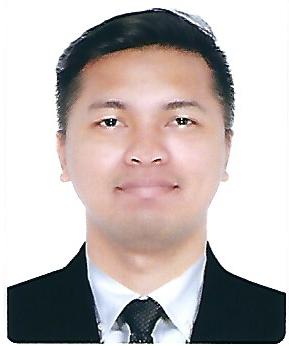 CONSTANTINO.350320@2freemail.com 	 

5 YEARS OF EXPERIENCE AS RADIOGRAPHERPROFESSIONAL EXPERIENCESPRIMACARE CLINIC - AL MUSALLA MEDICAL CENTRE M floor, Al Musalla Tower Mall, Ramada Signal Junction, Bur Dubai, Dubai, UAEMay 2015 – presentST. LUKE’S MEDICAL CENTER Q.C.E. Rodriguez Ave., Quezon City, PhilippinesJCI AND TEMOS accredited and certified hospitalSeptember 2011 – May 2015DETAILED JOB DESCRIPTIONSProcess, monitor and develop images into the system such as PACS, KPACS and RADSPA for diagnosis– work with radiologists to evaluate exams.Instruct patients regarding the bowel preparations, proper position during procedures and adverse contrast reaction.Operate equipment by adjusting radiation exposure as per duration of diagnostic exam and ensure that all safety measures and regulations are followed while carrying on with the diagnostics.Organize examination room and ensure all equipment are available.Perform front/back office clerical duties – Billing, register patients, manage scheduling, provide image copies to patients, maintain and document records related to patient’s condition.Assist junior staff with new equipment by providing them with a detailed demonstration.MACHINES OPERATEDListem X-ray machine with Regius and AGFA Digital processor.Philips ICT (256 slice)Philips Brilliance (64 slice)Philips MX 8000 Infinite Detector Tech. (16 slice)Ceretom Portable CT-Scan (8 slice)PET-CT Scan Brilliance (64 slice)PET-Scan GE MachinePROFESSIONAL LICENSESPROFESSIONAL REGULATION COMMISSIONPhilippine Radiologic Technology Licensure Examination 2011Ranked 5th Place NationalBoard Rating: 89.20%DUBAI HEALTH AUTHORITY, GOVERNMENT OF UAEDate Issued: April 26, 2015HEALTH AUTHORITY - ABU DHABI, GOVERNMENT OF UAEEDUCATIONAL BACKGROUNDHOLY INFANT COLLEGE, PHILIPPINESBachelor of Science in Radiologic Technology2008 Dean’s Lister Tacloban City, ​April 2011CREDENTIALS & CERTIFICATIONSPrinciples and Practices of Pain ManagementApril 13, 2016Essentials in Ambulatory CareApril 8, 2016Basic Life Support RefresherNovember 26, 2014Ebola Awareness and Preparedness OrientationOctober 31, 2014Primary StrokeJune 16, 2014Effective Customer Complaints ManagementAugust 1, 2013Investment in PeopleMarch 5 and April 30, 2013Cross Training Program in PET-CT-ScanApril 1 – June 30, 3013Basic Life SupportOctober 29, 2012Bio Safety, Emergency Preparedness and Disaster Control TeamOctober 25, 2012Work Attitude Values EnhancementSeptember 14, 2012STRENGTHSWell-experienced in handling X-ray Procedures.Well trained in JCI standard procedures.Experienced and well-trained from JCI accredited hospital in performing all procedures of CT- scan such as angiogram’s of all parts of the body, CT- scan Guided Biopsy and PET-CT scanner.Experienced in handling critical situations like Code Red, adverse reactions, trouble shooting of machines while the procedure is ongoing, handling complaint precaution patients and high personality patients.